       Form S5 (for students)  Al-Imam Mohammad Ibn Saud Islamic University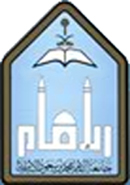 College of Engineering		Form S5: Form for Withdrawing of GE399 Eng. TrainingSection –A: (Applicant information)Student’s Name: ………………………………………………………………………………Student ID Number: ………………………………………………………………………….Academic Department: ……………………………………………………………………….Mobile Number: ………………………………………………………………………………Email: …………………………………………………………………………………………Semester: …………………………………………………......................................................Section – B: Reasons for Withdrawing GE399:………………………………………………………………………………………………………………………………………………………………………………………………………………………………………………………………………………………………………………………………………………………………………………………………………………………………………………………………………………………………………………………………………………………………………………………………………………………………………………………………………………………………………………………………………………………………………………………………………………………………………………………………………………………………………………………………………………………………………………………………………………………………………………………………………………………………………………………………………………………………………………………………………………………………………………………………………………………………………………………………………………………………………………………………………………………………………………………………………………………………………………………………………Note: By signing this form, the applicant will withdraw from the registration list for GE399.Applicant’s signature: ……………………………………   Date: ………………………